Jueves04de MarzoQuinto de PrimariaLengua Materna¿Quién tiene la razón?Aprendizaje esperado: Conoce la función y organización del debate.Énfasis: Revisa fragmentos de modelos de debate para identificar: propósito, participantes y roles, dinámica de interacción y características generales de las intervenciones.¿Qué vamos a aprender?Revisarás fragmentos de modelos de debate para identificar: propósito, participantes y roles, dinámica de interacción y características generales de las intervenciones.¿Qué hacemos?En la sesión anterior comenzamos a revisar algunas de las características de una forma de diálogo muy particular: el debate. A lo largo de las siguientes clases vamos a estudiar más a fondo en qué consiste, con el fin de que aprendamos a planear y participar en uno, para contrastar puntos de vista opuestos en torno a un tema de nuestro interés.Aprender a escuchar, analizar y evaluar lo que sucede en un debate es un aprendizaje muy importante. Los debates públicos que puedes escuchar por diferentes medios son importantes en la vida escolar y en la sociedad en general: te permiten aprender y participar de manera informada.Un propósito del diálogo puede ser el de expresar tus sentimientos a una persona que quieres, y eso es una parte importante de la vida de todos y todas, pero una cosa es que se lo digas en cortito, de manera espontánea a tu mamá o a tu hermano; esto sería de manera informal.Otra cosa es que lo digas de manera pública para establecer un compromiso, por ejemplo, de acuerdo con ciertas normas o convenciones.En el caso de expresar ideas opuestas, una cosa es que platiques en casa y otra que lo hagas en una institución pública (en la escuela) donde se suelen realizar los debates. Esto implica que va a ser de interés para el público, que le va a ayudar a la gente a reflexionar sobre temas que a todos les puede importar, aunque en ese momento no se tome una decisión o se establezca un acuerdo, sino a analizar las ideas de fondo, como: Cuáles son las ideas que nos llevan a opinar de manera diferente sobre un tema, además, esto lleva a organizar el encuentro con anticipación y a seguir ciertas reglas.El debate es un diálogo en que se confrontan ideas opuestas, que se dan con frecuencia en la sociedad y en el conocimiento que descubren los científicos, pero de manera pacífica, ordenada y mediante razonamientos, por eso un debate tiene reglas que es muy importante seguir.Lo importante es que los participantes expresen y justifiquen sus ideas, aunque no se pongan de acuerdo. Otro punto importante es que los participantes traten de convencer a sus oponentes o a la audiencia, aunque esto no siempre sea posible.Observa el siguiente del segundo 00:25 al minuto 01: 28, es un ejemplo de debate televisivo para identificar cómo se lleva a cabo, especialmente, qué es lo que hacen los participantes.Habla de frente - Experimentación con animales.https://www.youtube.com/watch?v=M5TxVjIFuJk¿Te das cuenta? El tema de un debate generalmente toca situaciones o problemas que son de interés para todos, con los que rápidamente te puedes identificar, con las posturas que están en disputa, ya sea por su impacto en la sociedad, por su valor como conocimiento o porque generan sentimientos intensos.¿Qué te parece si ves la siguiente parte del debate? Ahora observa el video del minuto 05:52 al 06:57 del minuto 07:06 al 07:41 del minuto 08:06 al 09:40, y del minuto 09:51 al 10:06. Debo aclarar que se trata de una selección de algunas intervenciones, para apreciar las características más importantes del debate.Habla de frente - Experimentación con animales.https://www.youtube.com/watch?v=M5TxVjIFuJkDebo reconocer que es muy fácil comenzar a pensar en los contenidos que están expresando las y los participantes; que es muy fácil comenzar a opinar sobre lo que dicen y la forma en que lo dicen. Yo,  me doy cuenta de que son adolescentes que hicieron un gran trabajo para preparar sus participaciones. Pero, te voy a pedir que trates de prestar atención a la manera en que está organizado el debate, al papel que cada uno de los participantes desempeñan para llevarlo adelante.Cómo puedes ver la moderadora cumple un papel muy importante porque se dirige al auditorio y a los televidentes para que sepan qué está ocurriendo, pero, además, se dirige a los participantes para recordarles las reglas que deben seguir y para señalarles en el momento, cuáles son las actividades específicas que deben realizar.Es muy importante preparar con antelación la participación en un debate: para seleccionar de entre todas las ideas que se tiene y que consideras importantes, las que resumen el punto de vista en el tiempo que se van a dar. Sin pasarse, para no afectar a los demás participantes.La moderadora debe regular un debate y no que la haga de árbitro en un deporte de contacto, como el taekwondo, por eso, es muy importante que todos los participantes de un debate asuman el compromiso de respetar a sus oponentes y cumplir las reglas de la interacción.Debo aclarar que lo que estamos viendo en este video es una forma de organizar un debate por equipos, con un orden muy estricto en el orden y los tiempos de participación. En otros debates, la participación es individual y las intervenciones son más libres y flexibles, pero con un máximo de tiempo de participación. En esos casos, se nota más la intervención del moderador o de la moderadora, porque puede intervenir para decir a los participantes que ya se salieron del tema o que ya se pasaron del tiempo.Sigue viendo la participación del segundo equipo y la respuesta a sus argumentos del primero. Observa el video del minuto 10:52 al 11:30 del minuto 11:46 al 11:53 del minuto 12:16 al 12:31, y del minuto 12:34 al 14:20.Habla de frente - Experimentación con animales.https://www.youtube.com/watch?v=M5TxVjIFuJkPudiste ver que todas tratan de ser consistentes y de mantenerse en el tema: las participantes de ambos equipos explican cuáles son sus respectivos puntos de vista, pero nunca pierden de vista cuál es el punto de vista del otro. Cada pregunta o cuestionamiento que dirigen al otro equipo sirve para ponerlo en duda o para señalar posibles errores, pero al mismo tiempo, reiteran y amplían lo que ellos piensan desde su postura.Vez la importancia de preparar la participación en un debate, buscando información válida y comprobada que apoye el punto de vista, pensando en los argumentos que se utilizaran, las críticas que se ven a hacer y las que se van recibir, para tener listas respuestas posibles. Esto ayudará a no quedarse atorado preguntándose: ¿Y ahora qué digo?Notaste que la moderadora les dice que pueden ir con su equipo a preparar la réplica al punto de vista del otro equipo.Esto forma parte de las reglas de este debate en particular, que se desarrolla en equipo, precisamente porque la participación de todos es importante para enriquecer las ideas. En otros debates, los integrantes de ambos equipos pueden estar sentados frente a frente y los integrantes de cada equipo participan conforme piden la palabra, también de acuerdo con reglas específicas que garantizan la equidad en el tiempo de las participaciones, sin embargo, también son frecuentes los debates individuales, en los que cada participante se las arregla solo para decidir, ¿Cómo sostener su punto de vista? ¿Cómo criticar al otro? ¿Cómo responder a las críticas que recibe?Ahora ve el cierre del debate y el tipo de intervenciones que tienen los participantes. Observa el video del minuto 23:31 al 26:03Habla de frente - Experimentación con animales.https://www.youtube.com/watch?v=M5TxVjIFuJkTe pido que reflexiones sobre las siguientes preguntas:¿Qué observaste en este segmento?¿En qué consisten las reglas para las conclusiones?¿Cuál es el propósito de las conclusiones?¿Qué te pareció el debate que viste?¿Aprendiste algo sobre sus propósitos y su organización?El objetivo de un debate es convencer al oponente y a la audiencia sobre la validez, la verdad o la conveniencia de un punto de vista sobre un tema sobre el que posiblemente ya existen opiniones encontradas. Que esas opiniones son las que pueden asumir los participantes en el debate para defenderlas con argumentos y plantear críticas, también argumentadas, que debiliten el argumento opuesto.Las reglas del debate sirven para que siempre le tengas respeto a quienes piensan distinto a ti, aunque en algún momento te puedas enojar o incomodar.Es importante resaltar que la preparación antes del debate es fundamental para que este se lleve a cabo bien y se cumplan sus objetivos. Particularmente es importante construir argumentos con información confiable y válida que te permitan sostener tu punto de vista.En el debate, aunque uno gane y otro pierda, los dos puntos de vista se ven enriquecidos por nuevas perspectivas y fortalece vínculos de unión con los otros y el respeto que se tienen.El Reto de Hoy:Consulta otros libros y comenta el tema con tu familia.Crea un debate con tu familia y digan sus puntos de vista sobre este, por último anota las conclusiones a las que se llegaron.¡Buen trabajo!Gracias por tu esfuerzo.Para saber más:Lecturas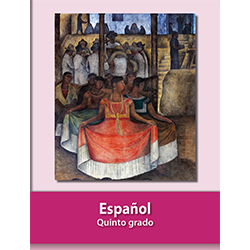 https://libros.conaliteg.gob.mx/20/P5ESA.htm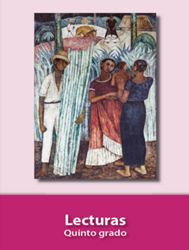 https://libros.conaliteg.gob.mx/20/P5LEA.htm